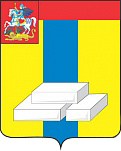 ОБЩЕСТВЕННАЯ ПАЛАТА  ГОРОДСКОГО ОКРУГА ДОМОДЕДОВО МОСКОВСКОЙ ОБЛАСТИ Комиссия по дорожному хозяйству, транспорту, ЖКХ, капитальному ремонту и контролю за качеством работы УК ПРОТОКОЛ № Общественный контроль за состоянием мусорных контейнеров.г. Домодедово 16 июня 2018г Присутствовали:  Общественная палата г. о. Домодедово И. А. Лаврухин, О. В. Литвиненко, Д. В. Кочетов, Л. Ю. Петрунина. Место проведения:  г. Домодедова, м-н Западный, ул. Лунная д. 25, д. 25 корп. 1, д. 25 корп. 2, д. 25 корп. 3, д. 23, д. 23 корп. 1, д. 21, ул. Дружбы, д. 6, д. 6 корп.  1, д. 8; с. Ростуново.Повестка: Проверка состояния мусорных контейнеров.Способ проверки: Представители Общественной палаты проверили состояние мусорных контейнеров. По результату проведенного мероприятия:    Выявлены различные случаи нарушения правил обустройства контейнерных площадок:на некоторых площадках мусорные баки стоят вне контейнерной площадки; мусор не вывозится вовремя или вообще.Председатель комиссии Давтян А. Г. 